  Технологическая карта «Правила движения достойны уважения»Тема  занятия: «Правила движения достойны уважения».Цель  занятия: закрепить знания о правилах дорожного движения. 
Задачи  занятия: • Образовательные: 
-активизация интереса к предмету через игровую деятельность; 
формирование умений применять полученные знания в нестандартной ситуации; 
-формирование умений выбирать рациональные способы выполнения работы; 
-закрепление правил дорожного движения; 
-формирование умений коллективной работы. 
• Воспитательные:  
-воспитать способность следовать нормам поведения; 
-воспитать уважительное отношение к предмету. 
• Развивающие: 
-развитие речи, мышления, памяти; 
-развитие сенсорной и эмоционально-волевой сфер личности; 
-развитие навыков определения опасных дорожных зон и ситуаций.                                         Ход занятия.

1.Организационный момент. Постановка темы и целей  занятия.- Если вы правильно отгадаете загадки, то узнаете тему нашего занятия.1. Маленькие домики
По улице бегут
Мальчиков и девочек
Домики везут. 2. В два ряда дома стоят,
Десять, двадцать, сто подряд.
И квадратными глазами
Друг на друга всё глядят. 3. Встало с края улицы, в длинном сапоге,
Чучело трехглазое на одной ноге.
Где машины движутся, где сошлись пути,
Помогают улицу людям перейти. 4. Вот по рельсам мчит машина
Держится за провода.
И не надо ей бензина 
Чтобы мчаться туда- сюда. 5. Едет он на двух колесах,
Не буксует на откосах,
И бензина в баке нет,
Это мой … 6. Не живая, а идет, 
Неподвижна, а ведет.2. Вступительная беседа.

 - В нашей стране множество дорог. В любое время года и в любую погоду по ним мчат автомобили, автобусы, трамваи, троллейбусы, несутся мотоциклы, катят велосипедисты, идут пешеходы. 
   Ещё с давних времён люди мечтали о скоростях. У многих сбылись мечты. Машин становятся всё больше и больше. Но автомобиль наградил человека не только удобствами – он может стать причиной несчастий. 
   Растёт поток машин, на улицах становится небезопасно. Но опасность подстерегает только тех, кто не знает правил движения, не умеет правильно вести себя на улице, не соблюдает дисциплины. 
   А для тех, кто хорошо изучил правила уличного движения, кто вежлив и внимателен, улица совсем не страшна. 
   Правила движения – законы улиц и дорог. Их обязан знать и выполнять каждый. Каждому из нас приходится переходить улицу или дорогу. Мы пользуемся общественным транспортом, некоторые из вас являются водителями велосипедов – всё это делает нас участниками дорожного движения. Каждый должен знать правила и соблюдать их. Поэтому мы сегодня закрепим наши знания в целях профилактики детского – дорожного травматизма, именно в  конце  учебного года. Так как сейчас на улице тепло, все вы начинаете ездить на велосипедах, роликах и гироскутерах и тд.

- Как вы думаете, только ли водитель должен знать правила дорожного движения?- Кого можно назвать пешеходом?    - А кто такой пассажир?    - А кого называют водителем? -  Как можно назвать водителей, пешеходов, водителей одним словом?- Правильно, ребята, и водитель, и пешеход, и пассажир - все они являются участниками движения. И от их поведения на дороге зависит наша жизнь. Ведь те, кто нарушает правила дорожного движения, представляют опасность на улицах города, создают аварийные ситуации, из-за которых случаются несчастные случаи, влекущие за собой смерть людей. Знания правил позволяют избежать аварий, травм и гибели людей. Поэтому очень важно, чтобы каждый человек: и взрослый, и ребенок - хорошо знал правила дорожного движения.
3. « ЭТО ИНТЕРЕСНО ЗНАТЬ…»  (из истории дорожного движения)- Откуда же взялись эти правила дорожного движения?    «В старину улицы в городах и загородные дороги были едиными и для тех, кто ехал, и для тех, кто шёл пешком. Это приводило к неразберихе, а нередко и к несчастным случаям. Несмотря на различные строгости, вплоть до царских указов, чтобы едущие соблюдали осторожность и не давили лошадьми идущих пешком, количество несчастных случаев не уменьшалось. Только тогда стали строить в городах специальные дорожки, которые назвали французским словом – тротуар, что в переводе означает «дорога для пешеходов». А чтобы на тротуар не заезжали экипажи или сани, его приподняли над проезжей частью.  
Уже позже, с появлением большого количества автомашин, для наведения порядка движения по проезжей части дороги люди стали делать на ней дорожную разметку. Зная её обозначения, водитель или пешеход могут правильно ориентироваться в дорожной обстановке и не попасть в беду». 
Помощники дорожного  движения.-Закон улиц очень строгий. Он не прощает, если пешеход идет по улице, как ему вздумается, не соблюдает правил. Но этот закон и очень добрый: он охраняет людей от страшного несчастья, бережет их жизни.  - А вы знаете, что у всех участников дорожного движения есть хорошие помощники? Как вы думаете, кто они? (Светофор, инспектор дорожного движения, регулировщик, дорожные знаки.) Регулировщик. 
  – Регулировщик  всегда приходит  на помощь светофору, где очень интенсивное движение. Стоит на перекрестке с нагрудным знаком и волшебной палочкой в руках. Как называется эта волшебная палочка?  (Жезл.)  - Почему же именно жезл? Когда-то жезл представлял из себя длинную трость, украшенную дорогими камнями, и был символом большой власти. С жезлом в руках выходили к народу короли и полководцы. Сейчас же маленькие и скромные жезлы остались лишь у регулировщиков. Но они продолжают обладать большой властью, ведь они командуют дорожным движением. Регулировщиком может быть не каждый, а знающий определенные движения. Движения регулировщика жезлом соответствуют трем цветам светофора.Если регулировщик стоит к вам грудью или спиной - это значит переходить улицу нельзя. Когда он поднял жезл вверх - значит подан сигнал “Внимание”, всем надо ждать следующего сигнала, приготовиться двигаться или остановиться. А когда он повернулся к вам плечом - это значит можно переходить улицу.  Светофор.- Ребята, а теперь познакомьтесь со следующим гостем - светофором. У любого перекрёстка 
Нас встречает светофор 
И заводит очень быстро 
С пешеходом разговор: 
Свет зелёный – проходи! 
Жёлтый – лучше подожди! 
Если свет зажегся красный- 
Значит, 
Двигаться опасно! 
Стой! 
Пускай пройдет трамвай. 
Наберись и уважай 
Правила движения. ( Я. Пишумов) 
- Всем нам известен светофор. А знаете ли вы, как он появился? 
…Своё происхождение светофоры ведут от семафоров, которые применялись на железных дорогах и имели два цвета – красный и зелёный. Такой семафор более ста лет назад был установлен в Лондоне. С помощью лебедки поднималась стрела с зелёным или красным диском. Чтобы не было столкновений, люди придумали промежуточный желтый свет. А в нашей стране светофор был установлен в 1929 году в Москве. Первыми светофорами управлял регулировщик.» -  Не заметить и не понять сигналы светофора просто невозможно. 
Перейти через дорогу 
Вам на улицах всегда 
И подскажут, и помогут 
Наши верные цвета…(красный, жёлтый, зелёный) 4. Итог занятия.- Правда, ребята, если бы каждый человек соблюдал правила дорожного движения, меньше было бы слёз и боли. Мы всегда должны их знать и выполнять. Вот они: 
1. Ходи по тротуару, придерживаясь правой стороны. 
2. Переходи улицу спокойным шагом только по пешеходному переходу. 
3. При переходе дороги убедись в безопасности. Посмотри, нет ли рядом машин. 
4. Переходи только на зелёный сигнал светофора. 
5. Никогда не перебегай проезжую часть перед близко идущим автомобилем. 
6. За городом безопаснее идти навстречу движущемуся транспортному потоку. 
7. Всегда обрати внимание на знаки и сигналы светофора…. 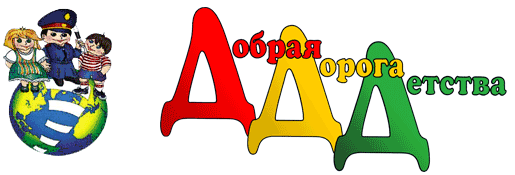 ПАМЯТКА ПЕШЕХОДА.1.ПЕШЕХОДАМ РАЗРЕШАЕТСЯ ХОДИТЬ ТОЛЬКО ПО ТРОТУАРАМ И ПЕШЕХОДНЫМ ДОРОЖКАМ, А ТАМ, ГДЕ ИХ НЕТ ПО ОБОЧИНЕ, НАВСТРЕЧУ ДВИЖУЩЕМУСЯ ТРАНСПОРТУ.
2. НЕ ВЫХОДИТЕ И НЕ ВЫБЕГАЙТЕ НА ПРОЕЗЖУЮ ЧАСТЬ.
3. ПЕРЕХОДИТЕ ПРОЕЗЖУЮ ЧАСТЬ ТОЛЬКО В МЕСТАХ, ОБОЗНАЧЕННЫХ ДОРОЖНОЙ РАЗМЕТКОЙ ЗЕБРА ИЛИ ЗНАКОМ ПЕШЕХОДНЫЙ ПЕРЕХОД.
4. В МЕСТАХ, ГДЕ ЕСТЬ СВЕТОФОР, ПЕРЕХОДИТЕ УЛИЦУ ТОЛЬКО НА ЗЕЛЁНЫЙ СИГНАЛ СВЕТОФОРА.
5. НЕ БЕГИТЕ ЧЕРЕЗ УЛИЦУ, ИДИТЕ СПОКОЙНЫМ ШАГОМ.
6. ПЕРЕД ПЕРЕХОДОМ УЛИЦЫ С ДВУСТОРОННИМ ДВИЖЕНИЕМ ПОСМОТРИТЕ НАЛЕВО И, ЕСЛИ ПОБЛИЗОСТИ НЕТ МАШИН, НАЧИНАЙТЕ ПЕРЕХОД. ДОЙДЯ ДО СЕРЕДИНЫ, ПОСМОТРИТЕ НАПРАВО. ЕСЛИ ПОБЛИЗОСТИ ЕСТЬ МАШИНЫ, ПРОПУСТИТЕ ИХ, А ПОТОМ ПРОДОЛЖАЙТЕ ПУТЬ.
7. ОБХОДИТЕ ТРАМВАЙ СПЕРЕДИ, А АВТОБУС И ТРОЛЛЕЙБУС СЗАДИ. 
8. УЛИЦА НЕ МЕСТО ДЛЯ ИГР.
9. КАТАТЬСЯ НА РОЛИКОВЫХ КОНЬКАХ, САМОКАТЕ, ВЕЛОСИПЕДЕ МОЖНО ТОЛЬКО В ПАРКЕ, ВО ДВОРЕ, НА СТАДИОНЕ.
10 ПРИ ПЕРЕХОДЕ УЛИЦЫ СОЙДИТЕ С ВЕЛОСИПЕДА, ДЕРЖА ЕГО ЗА РУЛЬ, ПЕРЕЙДИТЕ ПО ПЕШЕХОДНОМУ ПЕРЕХОДУ.
ПАМЯТКА ПЕШЕХОДА.1. ПЕШЕХОДАМ РАЗРЕШАЕТСЯ ХОДИТЬ ТОЛЬКО ПО ТРОТУАРАМ И ПЕШЕХОДНЫМ ДОРОЖКАМ, А ТАМ, ГДЕ ИХ НЕТ ПО ОБОЧИНЕ, НАВСТРЕЧУ ДВИЖУЩЕМУСЯ ТРАНСПОРТУ.
2. НЕ ВЫХОДИТЕ И НЕ ВЫБЕГАЙТЕ НА ПРОЕЗЖУЮ ЧАСТЬ.
3. ПЕРЕХОДИТЕ ПРОЕЗЖУЮ ЧАСТЬ ТОЛЬКО В МЕСТАХ, ОБОЗНАЧЕННЫХ ДОРОЖНОЙ РАЗМЕТКОЙ ЗЕБРА ИЛИ ЗНАКОМ ПЕШЕХОДНЫЙ ПЕРЕХОД.
4. В МЕСТАХ, ГДЕ ЕСТЬ СВЕТОФОР, ПЕРЕХОДИТЕ УЛИЦУ ТОЛЬКО НА ЗЕЛЁНЫЙ СИГНАЛ СВЕТОФОРА.
5. НЕ БЕГИТЕ ЧЕРЕЗ УЛИЦУ, ИДИТЕ СПОКОЙНЫМ ШАГОМ.
6. ПЕРЕД ПЕРЕХОДОМ УЛИЦЫ С ДВУСТОРОННИМ ДВИЖЕНИЕМ ПОСМОТРИТЕ НАЛЕВО И, ЕСЛИ ПОБЛИЗОСТИ НЕТ МАШИН, НАЧИНАЙТЕ ПЕРЕХОД. ДОЙДЯ ДО СЕРЕДИНЫ, ПОСМОТРИТЕ НАПРАВО. ЕСЛИ ПОБЛИЗОСТИ ЕСТЬ МАШИНЫ, ПРОПУСТИТЕ ИХ, А ПОТОМ ПРОДОЛЖАЙТЕ ПУТЬ.
7. ОБХОДИТЕ ТРАМВАЙ СПЕРЕДИ, А АВТОБУС И ТРОЛЛЕЙБУС СЗАДИ. 
8. УЛИЦА НЕ МЕСТО ДЛЯ ИГР.
9. КАТАТЬСЯ НА РОЛИКОВЫХ КОНЬКАХ, САМОКАТЕ, ВЕЛОСИПЕДЕ МОЖНО ТОЛЬКО В ПАРКЕ, ВО ДВОРЕ, НА СТАДИОНЕ.10 ПРИ ПЕРЕХОДЕ УЛИЦЫ СОЙДИТЕ С ВЕЛОСИПЕДА, ДЕРЖА ЕГО ЗА РУЛЬ, ПЕРЕЙДИТЕ ПО ПЕШЕХОДНОМУ ПЕРЕХОДУ.
 Ребята, предлагаю вам построить одну из дорожных ситуаций.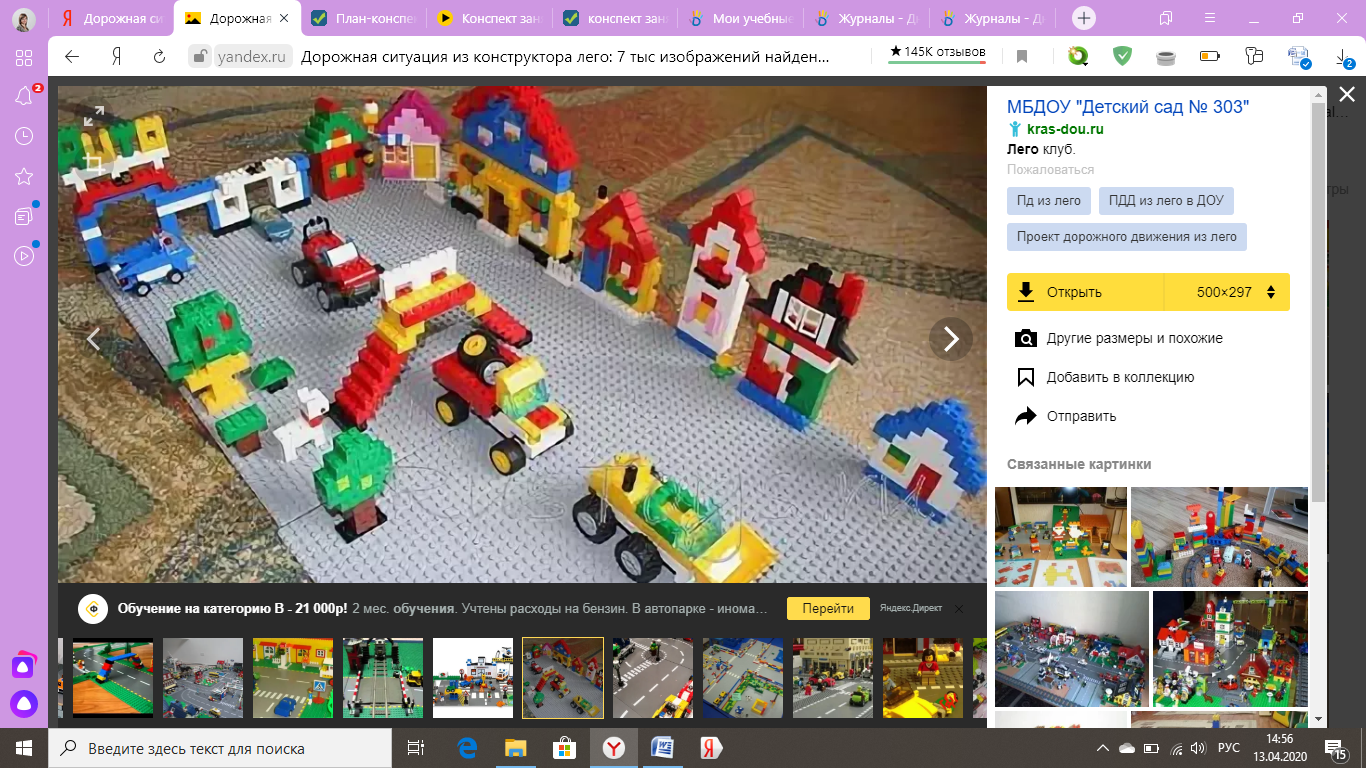 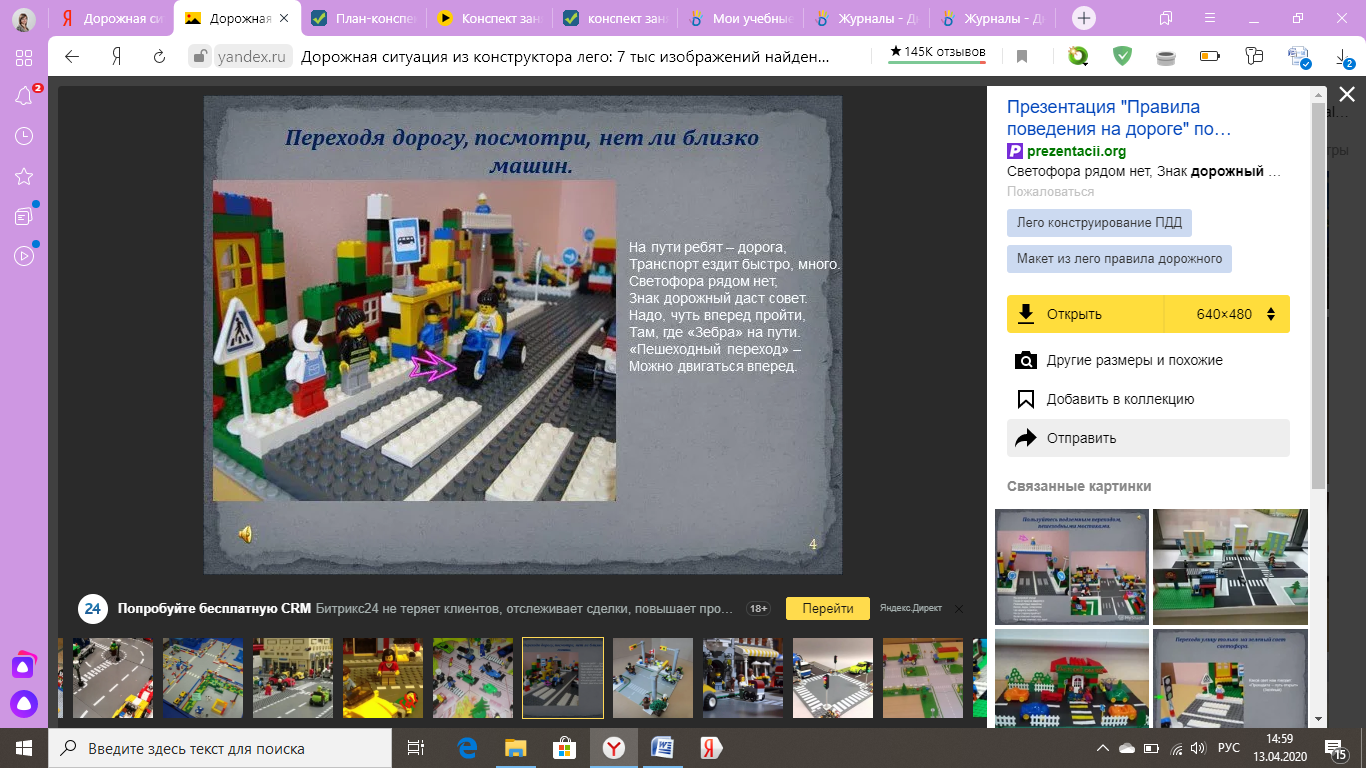 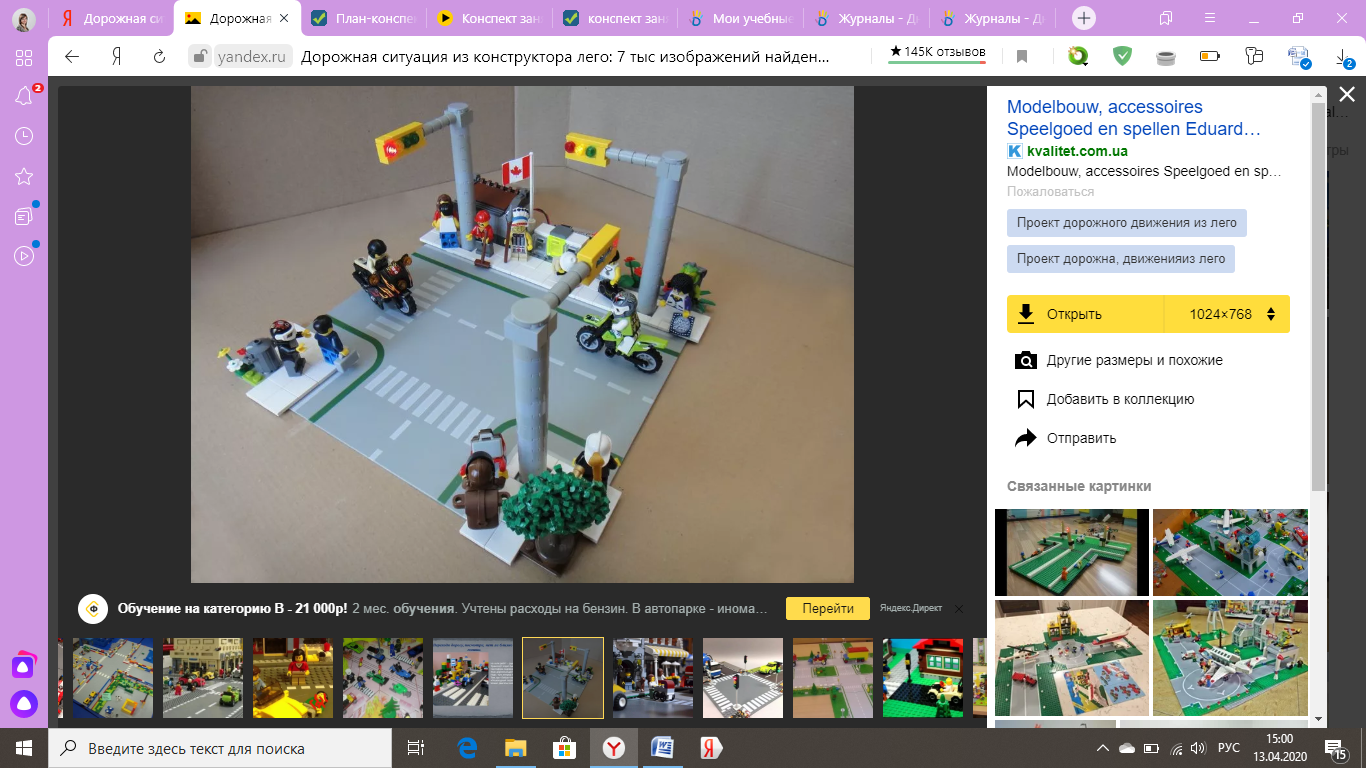 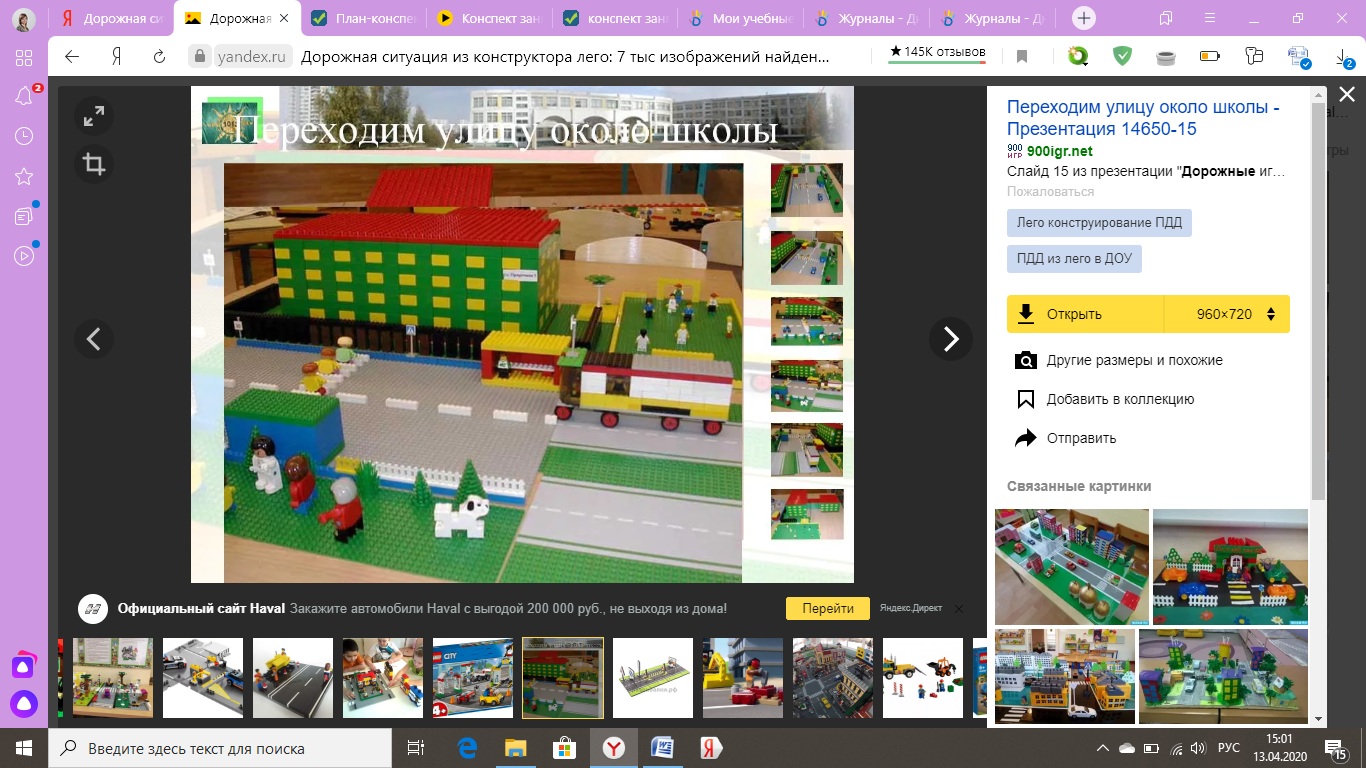 